附件42019年第三季度各部门系统数据质量考核扣分情况一览表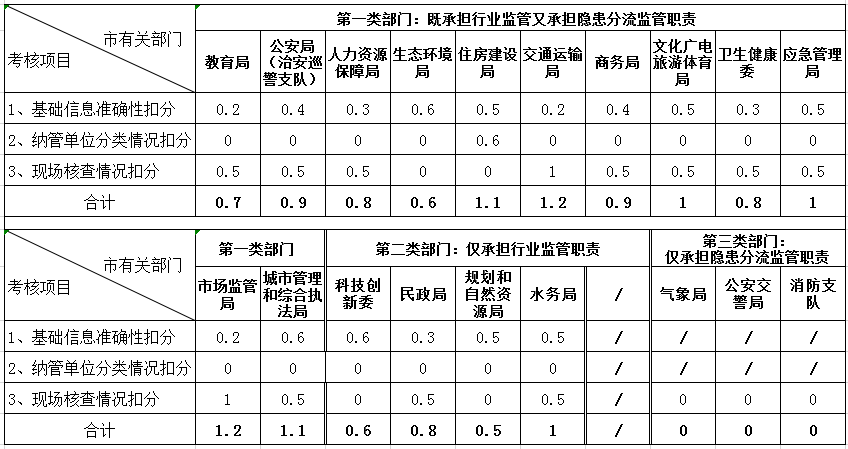 